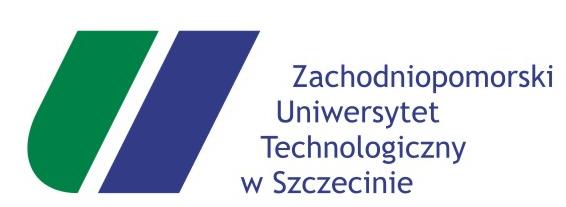 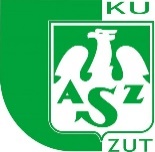 ZiUTek – Sportowe Otrzęsiny 2023Wielobój na wesoło                                                               Regulamin podciągania na drążkuDrużyna składa się z  4 zawodników z danego wydziału. Uczestnicy wykonują podciągnięcia z pełnego zwisu bez dotknięcia podłoża, do podniesienia brody ponad drążek.  Każdy zawodnik ma 1 próbę.Czas konkurencji dowolny.Punktacja według sumy poprawnie wykonanych podciągnięć.